                                                                                                                                                                                                                                                                                                                                                                                                                                                                                                                                                                                                                                                                                                                                                                                                                                                                                                                                                                                                                                                                                                                                                                                          St Pius X Catholic Parish Heidelberg West acknowledges the Wurundjeri people.Fr Wayne Edwards:  St Pius X Presbytery 419 Waterdale Rd Heidelberg West 3081Tel: 9457 5794   Fax: 9457 1036   Email: heidelbergwest@cam.org.auExodus Community: 273 Liberty Parade Heidelberg West Tel: 9457 7593 School Principal: Barbara Gomez Tel: 9457 3776 Email: bgomez@spxhw.catholic.edu.au_________________________________________________________________________________________________MASS TIMES Sundays  	Saturday Vigil 7pm   Sunday 9am & 11.00am	Exodus Community, 12 Noon in the shed at 273 Liberty Pde, Heidelberg West        Weekdays	9am Tuesday, Wednesday, Thursday, Friday, SaturdayCONFESSIONS & ROSARY    	After 9am Mass on Saturday morningsCHURCH OPEN FOR PRAYER	8.30am – 4pm on school days only  PARISH WEBSITE - pol.org.au/heidelbergwest St Pius X Catholic Church Heidelberg West actively works to listen to, empower and protect children, and has zero tolerance for child abuse and neglect.              PLEASE LOOK AFTER YOUR CHILDREN WHILE MASS IS IN PROGRESS                                                                                 SAINTS/FEAST DAYS FOR THE WEEKMonday 29 – The Blessed Virgin Mary, Mother of the ChurchWednesday 31 – The Visitation of the Blessed Virgin MaryThursday 1 – St JustinSaturday 3 – Sts Charles Lwanga & companionsReflection: “To each is given the manifestation of the Spirit for the common good.” 1 CORINTHIANS 12:7To receive the gifts of the Holy Spirit you must open your heart and invite Him in! Ask the Holy Spirit to guide your thoughts, words and actions every day! Be grateful for all the gifts God has given you! Regardless of our individual circumstances, God has given all of us many blessings. What we do with those gifts is our gift back to God! By generously sharing everything we have and everything we are, we become more “God-centred” and less “self-centred” and our lives truly reflect God’s light, love and mercy.Next Sunday: June 4NEXT SUNDAY’S READING – THE MOST HOLY TRINITY Ex 34: 4-6, 8-9: Dan 3:52-56: 2Cor 13:11-13: Jn 3:16-18 MASS COUNTS  The annual Mass counts will take place this weekend 27-28May. Thank you for your cooperation and kind assistance. A HUGE THANK YOU TO ALL WHO MADE OUR MAY FAIR SUCH A SUCCESS. A fun day was had by all! NEW THANKS GIVING ENVELOPES COMING SOONA new year is almost upon us and we thank those who are already contributing. If you are new to the parish or have not contributed before please consider doing so. Our thanksgiving campaign is important to the upkeep of the church and parish.Contributions can be made via the QR Code below, direct deposit, direct debit or via weekly envelopes. Please contact Junia at the Presbytery on 94575794 for more information or to request a set of envelopes. SENIORS GET TOGETHER – JUNE All seniors (over 55) are more than welcome to join us at our monthly gatherings. Our June outing is a road trip to Sorrento for lunch by the water. Wednesday 21st June the bus will leave St Pius X car park at 11am sharp. Please call Junia 9457 5794 to reserve your seat. All Welcome! 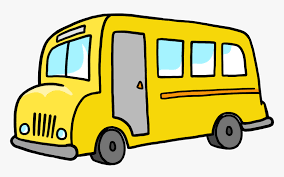 PERMANENT DIACONATEDO YOU FEEL LIKE BEING CALLED TO SERVE? The permanent Diaconate is open to single and married men who want to serve God and the Church as ordained ministers. COME & SEE! An information session about the Permanent Diaconate will be held on Saturday 3 June, 10,00am – 11.45am at the Catholic Theological College, 278 Victoria Parade, East Melbourne. For more information contact the office 03 9412 3357 or https://vocations.melbournecatholic.org/about/what-is-a-vocation/permanent-diaconate WEEK OF PRAYER FOR CHRISTIAN UNITYChoral Evensong – Remembering Nurses Vivian Bullwinkel.Join us for the Week of Prayer for Christian Unity (Do Good and Seek Justice) on Sunday 28th May, 5pm @ St Georges Anglican Church, 47-51 Warncliffe Rd, Ivanhoe East, followed by refreshments. CATHOLIC MISSION APPEALNext week Catholic Mission will share an opportunity for you to partner with the Sr Carolina and the Salesian Sisters in Timor-Leste as they continue to provide an essential community project that addresses the gaps in care and well-being in rural communities like Venilale. This work simply will not be possible without your support. We hope you will accept this invitation to make a real and lasting impact for those in need.Prayers for the Sick: Hannah SteaneFor the recently departed: Anne WalshAnniversary of Death: Andrea Tamayo, Claudia Ty, Cecilio Ty,               Christobel Raymond, Lorraine Streiff, Barbara Caspersz, David Cortissos,    Norm Coyne, Neil SmithReaderSpecial MinistersSaturday 7:00pmTeresa DawsSunday 9:00amBr Barry LambSunday 11:00amJan MC Caffrey 